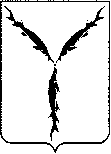 АДМИНИСТРАЦИЯ ГОРОДА САРАТОВАКОМИТЕТ ПО ФИНАНСАМ     26.11.2008      №    02-01-11/537                                         . Саратов, ул. Первомайская, 78                                                                                                                                          тел.: (845-2)  26-07-95На ___________от_______________                                          E-mail: budget@admsaratov.ru							Главному врачу МУЗ «Городская поликлиника № 10»							В.Ю. МихайлинуПРЕДПИСАНИЕоб устранении нарушений законодательстваРоссийской Федерации о размещении заказовПредседатель комитета по финансам администрации города            А.И. Никитин на основании акта плановой проверки от 21.11.2008 в отношении МУЗ «Городская поликлиника № 10»УСТАНОВИЛ:	Выявлены нарушения в порядке применения Федерального закона от 21.07.2005 № 94-ФЗ «О размещении заказов на поставки товаров, выполнение работ, оказание услуг для государственных и муниципальных нужд» в редакции Федерального закона от 08.11.2007 № 257-ФЗ (далее по тексту – Федеральный закона № 94-ФЗ):- в нарушение ч. 3 ст. 18 Федерального закона № 94-ФЗ поликлиникой не своевременно направлены сведения о заключенном муниципальном контракте в комитет по экономике администрации города как орган, уполномоченный на ведение реестра муниципальных контрактов. 	В ходе проверки исполнения муниципальных контрактов, заключенных в 2007 году по итогам запросов котировок, установлено следующее.При исполнении муниципального контракта от 27.06.2007 № 10 на сумму 410,0 тыс. рублей подрядчиком СРООИ «Вторая Весна» в одностороннем порядке нарушены сроки выполнения работ. Срок выполнения работ согласно контракту – 15 августа 2007 года, фактически работы выполнены 19 сентября 2007 года (акт выполненных работ от 19.09.2007 № 01-02-01). Поликлиникой в адрес подрядчика СРООИ «Вторая Весна» направлена претензия о несоблюдении срока выполнения ремонтных работ от 17.09.2007 № 01/582 с целью взыскания неустойки в виде пени. На момент проверки стороны не достигли взаимного согласия, сумма неустойки от подрядчика СРОО «Вторая Весна» в добровольном порядке не поступила.Поликлиника не воспользовалась правом заказчика, предусмотренным ч. 8.1 ст. 9 Федерального закона № 94-ФЗ, не обратилась в арбитражный суд Саратовской области с иском о взыскании неустойки с подрядчика.При исполнении муниципального контракта от 09.07.2007 № 12 на сумму 219,5 тыс. рублей поставщиком ООО «Резерв-98» недопоставлены изделия медицинского назначения на общую сумму 4,1 тыс. рублей.Поликлиникой в адрес поставщика ООО «Резерв-98» направлена претензия о несоблюдении срока поставки товара от 29.12.2007 № 581 с целью взыскания неустойки в виде пени. На момент проверки стороны не достигли взаимного согласия, сумма неустойки от поставщика ООО   «Резерв-98» в добровольном порядке не поступила.Поликлиника не воспользовалась правом заказчика, предусмотренным ч. 8.1 ст. 9 Федерального закона № 94-ФЗ, не обратилась в арбитражный суд Саратовской области с иском о расторжении муниципального контракта и взыскании неустойки с поставщика.Таким образом, на момент проверки муниципальный контракт не расторгнут и в нарушение ч. 5 ст. 9 Федерального закона № 94-ФЗ (ч. 8       ст. 47) поставщиком ООО «Резерв-98» изменены условия контракта при его исполнении (нарушены объемы и сроки поставки товара).При исполнении муниципального контракта от 11.07.2007 № 13 на сумму 351,4 тыс. рублей поставщиком ООО «Резерв-98» недопоставлены лекарственные средства заводского производства на общую сумму 26,2 тыс. рублей.Поликлиникой в адрес поставщика ООО «Резерв-98» направлена претензия о несоблюдении срока поставки товара от 29.12.2007 № 582 с целью взыскания неустойки в виде пени. На момент проверки стороны не достигли взаимного согласия, сумма неустойки от поставщика ООО   «Резерв-98» в добровольном порядке не поступила.Поликлиника не воспользовалась правом заказчика, предусмотренным ч. 8.1 ст. 9 Федерального закона № 94-ФЗ, не обратилась в арбитражный суд Саратовской области с иском о расторжении муниципального контракта и взыскании неустойки с поставщика.Таким образом, на момент проверки муниципальный контракт не расторгнут и в нарушение ч. 5 ст. 9 Федерального закона № 94-ФЗ (ч. 8       ст. 47) поставщиком ООО «Резерв-98» изменены условия контракта при его исполнении (нарушены объемы и сроки поставки товара).Руководствуясь п. 2 ч. 9 ст. 17, ст. 62 Федерального закона № 94-ФЗПРЕДПИСЫВАЮ:Ознакомить сотрудников учреждения, задействованных в процессе планирования и размещения заказов, с актом плановой проверки соблюдения законодательства Российской Федерации и иных нормативных правовых актов.Проанализировать эффективность работы сотрудников, задействованных в процессе планирования и размещения заказов, и обеспечить реализацию мероприятий, направленных на совершенствования их деятельности.Главному врачу МУЗ «Городская поликлиника № 10» по фактам нарушений процедуры размещения заказов провести служебные проверки.МУЗ «Городская поликлиника № 10» обратиться в Арбитражный суд Саратовской области с иском о расторжении муниципальных контрактов №№ 12, 13 с ООО «Резерв-98» в судебном порядке и о взыскании неустойки.Информацию о проделанной работе представить в комитет по финансам администрации города в срок до 22.12.2008.Повысить квалификацию сотрудников поликлиники, занимающихся вопросами размещения заказов в срок до 31.03.2009.Контроль за исполнением данного предписания возложить на заместителя председателя комитета, начальника управления финансового контроля комитета по финансам администрации города Тюрина П.Ю.Председатель комитета						А.И. Никитин